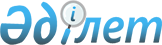 О бюджете Сарканского района на 2021-2023 годыРешение Сарканского районного маслихата Алматинской области от 29 декабря 2020 года № 93-358. Зарегистрировано Департаментом юстиции Алматинской области 8 января 2021 года № 5851.
      Сноска. Вводится в действие с 01.01.2021 в соответствии с пунктом 6 настоящего решения.
      В соответствии с пунктом 2 статьи 9 Бюджетного кодекса Республики Казахстан от 4 декабря 2008 года, подпунктом 1) пункта 1 статьи 6 Закона Республики Казахстан от 23 января 2001 года "О местном государственном управлении и самоуправлении в Республике Казахстан", Сарканский районный маслихат РЕШИЛ:
      1. Утвердить районный бюджет на 2021-2023 годы согласно приложениям 1, 2 и 3 к настоящему решению соответственно, в том числе на 2021 год в следующих объемах:
      1) доходы − 7 081 329 тысяч тенге, в том числе: 
      налоговые поступления − 777 900 тысяч тенге;
      неналоговые поступления – 14 074 тысячи тенге;
      поступления от продажи основного капитала − 36 024 тысячи тенге;
      поступления трансфертов − 6 253 331 тысяча тенге;
      2) затраты − 7 098 257 тысяч тенге;
      3) чистое бюджетное кредитование − 59 561 тысяча тенге, в том числе: 
      бюджетные кредиты − 87 510 тысяч тенге;
      погашение бюджетных кредитов − 27 949 тысяч тенге;
      4) сальдо по операциям с финансовыми активами − 0 тенге, в том числе:
      приобретение финансовых активов − 0 тенге;
      поступления от продажи финансовых активов государства − 0 тенге;
      5) дефицит (профицит) бюджета − - 76 489 тысяч тенге;
      6) финансирование дефицита (использование профицит) бюджета − - 76 489 тысяч тенге, в том числе:
      поступление займов − 87 510 тысяч тенге;
      погашение займов − 27 950 тысяч тенге;
      используемые остатки бюджетных средств − 16 929 тысяч тенге.
      Сноска. Пункт 1 в редакции решения Сарканского районного маслихата Алматинской области от 30.11.2021 № 11-50 (вводится в действие с 01.01.2021).


      2. Предусмотреть в районном бюджете на 2021 год объемы бюджетных субвенций, передаваемых из районного бюджета в бюджеты города районного значения, в бюджеты сельских округов, в сумме 235 745 тысяч тенге, в том числе:
      Алмалинскому сельскому округу 18 418 тысяч тенге;
      Амангелдинскому сельскому округу 20 061 тысяча тенге;
      Аманбоктерскому сельскому округу 19 166 тысяч тенге;
      Бакалинскому сельскому округу 17 239 тысяч тенге;
      Екиашинскому сельскому округу 20 880 тысяч тенге;
      Коктерекскому сельскому округу 18 809 тысяч тенге;
      Карабогетскому сельскому округу 17 534 тысячи тенге;
      Карашиганскому сельскому округу 20 809 тысяч тенге;
      Койлыкскому сельскому округу 17 226 тысяч тенге;
      Лепсинскому сельскому округу 18 269 тысяч тенге;
      Черкасскому сельскому округу 21 554 тысячи тенге;
      Шатырбайскому сельскому округу 19 280 тысяч тенге;
      городу Саркан 6 500 тысяч тенге.
      3. Утвердить резерв местного исполнительного органа района на 2021 год в сумме 16 016 тысяч тенге.
      4. Учесть, что в районном бюджете на 2021 год предусмотрены целевые текущие трансферты бюджетам города районного значения, бюджетам сельских округов в том числе на:
      в реализацию мероприятий для решения вопросов обустройства населенных пунктов в реализацию мер по содействию экономическому развитию регионов в рамках Государственной программы развития регионов до 2025 года;
      Распределение указанных трансфертов в бюджеты города районного значения, в бюджеты сельских округов определяются на основании постановления акимата Сарканского района. 
      5. Контроль за исполнением настоящего решения возложить на постоянную комиссию Сарканского районного маслихата "По сфере экономики, финансов, налогов и бюджета, развития малого и среднего предпринимательства, аграрных вопросов и экологии".
      6. Настоящее решение вводится в действие с 1 января 2021 года. Бюджет Сарканского района на 2021 год
      Сноска. Приложение 1 в редакции решения Сарканского районного маслихата Алматинской области от 30.11.2021 № 11-50 (вводится в действие с 01.01.2021). Бюджет Сарканского района на 2022 год Бюджет Сарканского района на 2023 год
					© 2012. РГП на ПХВ «Институт законодательства и правовой информации Республики Казахстан» Министерства юстиции Республики Казахстан
				
      Председатель сессии Сарканского

      районного маслихата

Ж. Курмашев

      Секретарь Сарканского

      районного маслихата

К. Абдрахманов
Приложение 1 к решению Сарканского районного маслихата от 29 декабря 2020 года № 93-358
Категория
Категория
Категория
Категория
Сумма
 (тысяч тенге)
Класс
Класс
Класс
Сумма
 (тысяч тенге)
Подкласс
Подкласс
Сумма
 (тысяч тенге)
Наименование
Сумма
 (тысяч тенге)
I. Доходы
7 081 329 
1
Налоговые поступления
777 900
01
Подоходный налог
316 621
1
Корпоративный подоходный налог 
316 621
04
Налоги на собственность
431 750
1
Hалоги на имущество
431 519
5
Единый земельный налог
231
05
Внутренние налоги на товары, работы и услуги
22 379
2
Акцизы
2 598
3
Поступления за использование природных и других ресурсов
9 373
4
Сборы за ведение предпринимательской и профессиональной деятельности
10 408
08
Обязательные платежи, взимаемые за совершение юридически значимых действий и (или) выдачу документов уполномоченными на то государственными органами или должностными лицами
7 150
1
Государственная пошлина
7 150
2
Неналоговые поступления
14 074
01
Доходы от государственной собственности
2 650
5
Доходы от аренды имущества, находящегося в государственной собственности
2 615
7
Вознаграждения по кредитам, выданным из государственного бюджета
35
06
Прочие неналоговые поступления
11 424
1
Прочие неналоговые поступления
11 424
3
Поступления от продажи основного капитала
36 024
01
Продажа государственного имущества, закрепленного за государственными учреждениями
1 331
1
Продажа государственного имущества, закрепленного за государственными учреждениями
1 331
03
Продажа земли и нематериальных активов
34 693
1
Продажа земли
34 693
4
Поступления трансфертов 
6 253 331
01
Трансферты из нижестоящих органов государственного управления
5 031
3
Трансферты из бюджетов городов районного значения, сел, поселков, сельских округов
5 031
02
Трансферты из вышестоящих органов государственного управления
6 248 300
2
Трансферты из областного бюджета
6 248 300
Функциональная группа
Функциональная группа
Функциональная группа
Функциональная группа
Функциональная группа
Сумма
 (тысяч тенге)
Функциональная подгруппа
Функциональная подгруппа
Функциональная подгруппа
Функциональная подгруппа
Сумма
 (тысяч тенге)
Администратор бюджетных программ
Администратор бюджетных программ
Администратор бюджетных программ
Сумма
 (тысяч тенге)
Программа
Программа
Сумма
 (тысяч тенге)
Наименование
Сумма
 (тысяч тенге)
ІІ. Затраты
7 098 257
01
Государственные услуги общего характера
353 922
1
Представительные, исполнительные и другие органы, выполняющие общие функции государственного управления
300 385
112
Аппарат маслихата района (города областного значения)
29 822
001
Услуги по обеспечению деятельности маслихата района (города областного значения)
27 172
003
Капитальные расходы государственного органа
2 650
122
Аппарат акима района (города областного значения)
270 563
001
Услуги по обеспечению деятельности акима района (города областного значения)
158 325
003
Капитальные расходы государственного органа 
13 438
113
Целевые текущие трансферты нижестоящим бюджетам 
98 800
2
Финансовая деятельность
26 454
452
Отдел финансов района (города областного значения)
26 454
001
Услуги по реализации государственной политики в области исполнения бюджета и управления коммунальной собственностью района (города областного значения)
22 965
003
Проведение оценки имущества в целях налогообложения
1 194
010
Приватизация, управление коммунальным имуществом, постприватизационная деятельность и регулирование споров, связанных с этим
2 295
5
Планирование и статистическая деятельность
27 083
453
Отдел экономики и бюджетного планирования района (города областного значения)
27 083
001
Услуги по реализации государственной политики в области формирования и развития экономической политики,системы государственного планирования 
26 527
004
Капитальные расходы государственного органа 
556 
02
Оборона
28 806
1
Военные нужды
11 836
122
Аппарат акима района (города областного значения)
11 836
005
Мероприятия в рамках исполнения всеобщей воинской обязанности
11 836
2
Организация работы по чрезвычайным ситуациям
16 970
122
Аппарат акима района (города областного значения)
16 970
006
Предупреждение и ликвидация чрезвычайных ситуаций масштаба района (города областного значения)
75
007
Мероприятия по профилактике и тушению степных пожаров районного (городского) масштаба, а также пожаров в населенных пунктах, в которых не созданы органы государственной противопожарной службы
16 895
03
Общественный порядок, безопасность, правовая, судебная, уголовно-исполнительная деятельность
101 537
1
Правоохранительная деятельность
96 948
467
Отдел строительства района (города областного значения)
96 948
066
Строительство объектов общественного порядка и безопасности
96 948
9
Прочие услуги в области общественного порядка и безопасности
4 589
485
Отдел пассажирского транспорта и автомобильных дорог района (города областного значения)
4 589
021
Обеспечение безопасности дорожного движения в населенных пунктах
4 589
06
Социальная помощь и социальное обеспечение
1 045 650
1
Социальное обеспечение
229 109
451
Отдел занятости и социальных программ района (города областного значения)
229 109
005
Государственная адресная социальная помощь
229 109
2
Социальная помощь
765 378
451
Отдел занятости и социальных программ района (города областного значения)
765 378
002
Программа занятости
469 930
004
Оказание социальной помощи на приобретение топлива специалистам здравоохранения, образования, социального обеспечения, культуры, спорта и ветеринарии в сельской местности в соответствии с законодательством Республики Казахстан
15 679
006
Оказание жилищной помощи
29 490
007
Социальная помощь отдельным категориям нуждающихся граждан по решениям местных представительных органов
29 916
010
Материальное обеспечение детей-инвалидов, воспитывающихся и обучающихся на дому
2 694
014
Оказание социальной помощи нуждающимся гражданам на дому
80 963
017
Обеспечение нуждающихся инвалидов обязательными гигиеническими средствами и предоставление услуг специалистами жестового языка, индивидуальными помощниками в соответствии с индивидуальной программой реабилитации инвалида
71 189
023
Обеспечение деятельности центров занятости населения
65 517
9
Прочие услуги в области социальной помощи и социального обеспечения
51 163
451
Отдел занятости и социальных программ района (города областного значения)
45 163
001
Услуги по реализации государственной политики на местном уровне в области обеспечения занятости и реализации социальных программ для населения
35 284
011
Оплата услуг по зачислению, выплате и доставке пособий и других социальных выплат
3 758
050
Обеспечение прав и улучшение качества жизни инвалидов в Республике Казахстан
6 121
487
Отдел жилищно-коммунального хозяйства и жилищной инспекции района (города областного значения)
6 000
094
Предоставление жилищных сертификатов как социальная помощь
6 000
07
Жилищно-коммунальное хозяйство
1 378 476
1
Жилищное хозяйство
719 874
467
Отдел строительства района (города областного значения)
394 569
003
Проектирование и (или) строительство, реконструкция жилья коммунального жилищного фонда
304 518
004
Проектирование, развитие и (или) обустройство инженерно-коммуникационной инфраструктуры 
90 051
487
Отдел жилищно-коммунального хозяйства и жилищной инспекции района (города областного значения)
325 305
001
Услуги по реализации государственной политики на местном уровне в области жилищно-коммунального хозяйства и жилищного фонда
15 700
006
Обеспечение жильем отдельных категорий граждан
5 358
032
Капитальные расходы подведомственных государственных учреждений и организаций
71 900
113
Целевые текущие трансферты нижестоящим бюджетам
232 347
2
Коммунальное хозяйство
195 917
487
Отдел жилищно-коммунального хозяйства и жилищной инспекции района (города областного значения)
195 917
016
Функционирование системы водоснабжения и водоотведения
194 917
029
Развитие системы водоснабжения и водоотведения
1 000
3
Благоустройство населенных пунктов
462 685
487
Отдел жилищно-коммунального хозяйства и жилищной инспекции района (города областного значения)
462 685
025
Освещение улиц в населенных пунктах
38 400
030
Благоустройство и озеленение населенных пунктов
424 285
08
Культура, спорт, туризм и информационное пространство
377 558
1
Деятельность в области культуры
241 340
455
Отдел культуры и развития языков района (города областного значения)
241 340
003
Поддержка культурно-досуговой работы
241 340
2
Спорт
14 494
465
Отдел физической культуры и спорта района (города областного значения)
14 494
001
Услуги по реализации государственной политики на местном уровне в сфере физической культуры и спорта
9 770
006
Проведение спортивных соревнований на районном (города областного значения) уровне
1 309
007
Подготовка и участие членов сборных команд района (города областного значения) по различным видам спорта на областных спортивных соревнованиях
3 415
3
Информационное пространство
67 137
455
Отдел культуры и развития языков района (города областного значения)
54 437
006
Функционирование районных (городских) библиотек
53 355
007
Развитие государственного языка и других языков народа Казахстана
1 082
456
Отдел внутренней политики района (города областного значения)
12 700
002
Услуги по проведению государственной информационной политики
12 700
9
Прочие услуги по организации культуры, спорта, туризма и информационного пространства
54 587
455
Отдел культуры и развития языков района (города областного значения)
32 914
001
Услуги по реализации государственной политики на местном уровне в области развития языков и культуры
10 412
032
Капитальные расходы подведомственных государственных учреждений и организаций
21 502
113
Целевые текущие трансферты нижестоящим бюджетам
1 000
456
Отдел внутренней политики района (города областного значения)
21 673
001
Услуги по реализации государственной политики на местном уровне в области информации, укрепления государственности и формирования социального оптимизма граждан
21 173
006
Капитальные расходы государственного органа
500
10
Сельское, водное, лесное, рыбное хозяйство, особо охраняемые природные территории, охрана окружающей среды и животного мира, земельные отношения
96 406
1
Сельское хозяйство
30 429
462
Отдел сельского хозяйства района (города областного значения)
30 429
001
Услуги по реализации государственной политики на местном уровне в сфере сельского хозяйства
30 429
6
Земельные отношения
51 276
463
Отдел земельных отношений района (города областного значения)
51 276
001
Услуги по реализации государственной политики в области регулирования земельных отношений на территории района (города областного значения)
16 171
004
Организация работ по зонированию земель
32 865
006
Землеустройство, проводимое при установлении границ районов, городов областного значения, районного значения, сельских округов, поселков, сел
2 240
9
Прочие услуги в области сельского, водного, лесного, рыбного хозяйства, охраны окружающей среды и земельных отношений
14 701
453
Отдел экономики и бюджетного планирования района (города областного значения)
14 701
099
Реализация мер по оказанию социальной поддержки специалистов
14 701
11
Промышленность, архитектурная, градостроительная и строительная деятельность
41 069
2
Архитектурная, градостроительная и строительная деятельность
41 069
467
Отдел строительства района (города областного значения)
26 474
001
Услуги по реализации государственной политики на местном уровне в области строительства
26 474
468
Отдел архитектуры и градостроительства района (города областного значения)
14 595
001
Услуги по реализации государственной политики в области архитектуры и градостроительства на местном уровне
13 754
004
Капитальные расходы государственного органа
841
12
Транспорт и коммуникации
436 269
1
Автомобильный транспорт
413 768
485
Отдел пассажирского транспорта и автомобильных дорог района (города областного значения)
413 768
023
Обеспечение функционирования автомобильных дорог
104 759
045
Капитальный и средний ремонт автомобильных дорог районного значения и улиц населенных пунктов
309 009
9
Прочие услуги в сфере транспорта и коммуникаций
22 501
485
Отдел пассажирского транспорта и автомобильных дорог района (города областного значения)
22 501
001
Услуги по реализации государственной политики на местном уровне в области пассажирского транспорта и автомобильных дорог 
14 585
113
Целевые текущие трансферты нижестоящим бюджетам
7 916
13
Прочие
23 113
3
Поддержка предпринимательской деятельности и защита конкуренции
9 593
469
Отдел предпринимательства района (города областного значения)
9 593
001
Услуги по реализации государственной политики на местном уровне в области развития предпринимательства
9 593
9
Прочие
13 520
452
Отдел финансов района (города областного значения)
13 520
012
Резерв местного исполнительного органа района (города областного значения) 
13 520
14
Обслуживание долга
80 168
1
Обслуживание долга
80 168
452
Отдел финансов района (города областного значения)
80 168
013
Обслуживание долга местных исполнительных органов по выплате вознаграждений и иных платежей по займам из областного бюджета
80 168
15
Трансферты
3 135 283
1
Трансферты
3 135 283
452
Отдел финансов района (города областного значения)
3 135 283
006
Возврат неиспользованных (недоиспользованных) целевых трансфертов
813
024
Целевые текущие трансферты из нижестоящего бюджета на компенсацию потерь вышестоящего бюджета в связи с изменением законодательства
2 887 252
038
Субвенции
235 745
039
Целевые текущие трансферты из вышестоящего бюджета на компенсацию потерь нижестоящих бюджетов в связи с изменением законодательства
11 473
ІІІ. Чистое бюджетное кредитование
59 561
Бюджетные кредиты
87 510
10
Сельское, водное, лесное, рыбное хозяйство, особо охраняемые природные территории, охрана окружающей среды и животного мира, земельные отношения
87 510
9
Прочие услуги в области сельского, водного, лесного, рыбного хозяйства, охраны окружающей среды и земельных отношений
87 510
453
Отдел экономики и бюджетного планирования района (города областного значения)
87 510
006
Бюджетные кредиты для реализации мер социальной поддержки специалистов
87 510
Категория
Категория
Категория
Категория
Категория
Сумма
(тысяч тенге)
Класс
Класс
Класс
Класс
Сумма
(тысяч тенге)
Подкласс
Подкласс
Подкласс
Сумма
(тысяч тенге)
Наименование
Сумма
(тысяч тенге)
Погашение бюджетных кредитов
27 949
5
Погашение бюджетных кредитов
27 949
01
Погашение бюджетных кредитов
27 949
1
Погашение бюджетных кредитов, выданных из государственного бюджета
27 949
Функциональная группа
Функциональная группа
Функциональная группа
Функциональная группа
Функциональная группа
Сумма (тысяч тенге)
Функциональная подгруппа
Функциональная подгруппа
Функциональная подгруппа
Функциональная подгруппа
Сумма (тысяч тенге)
Администратор бюджетных программ
Администратор бюджетных программ
Администратор бюджетных программ
Сумма (тысяч тенге)
Программа
Программа
Сумма (тысяч тенге)
Наименование
Сумма (тысяч тенге)
ІV. Сальдо по операциям с финансовыми активами
0
Категория
Категория
Категория
Категория
Сумма
(тысяч тенге)
Класс
Класс
Класс
Сумма
(тысяч тенге)
Подкласс
Подкласс
Сумма
(тысяч тенге)
Наименование
Сумма
(тысяч тенге)
6
Поступления от продажи финансовых активов государства
0
01
Поступления от продажи финансовых активов государства
0
1
Поступления от продажи финансовых активов внутри страны
0
Категория
Категория
Категория
Категория
Cумма
(тысяч тенге)
Класс
Класс
Класс
Cумма
(тысяч тенге)
Подкласс
Подкласс
Cумма
(тысяч тенге)
Наименование
Cумма
(тысяч тенге)
V. Дефицит (профицит) бюджета
-76 489
VI. Финансирование дефицита (использование профицита) бюджета
76 489
7
Поступления займов
87 510
01
Внутренние государственные займы
87 510
2 
Договоры займа
87 510
8
Используемые остатки бюджетных средств
16 929
01
Остатки бюджетных средств
16 929
1
Свободные остатки бюджетных средств
16 929
Функциональная группа 
Функциональная группа 
Функциональная группа 
Функциональная группа 
Функциональная группа 
Сумма (тысяч тенге)
Функциональная подгруппа
Функциональная подгруппа
Функциональная подгруппа
Функциональная подгруппа
Сумма (тысяч тенге)
Администратор бюджетных программ
Администратор бюджетных программ
Администратор бюджетных программ
Сумма (тысяч тенге)
Программа
Программа
Сумма (тысяч тенге)
Наименование
Сумма (тысяч тенге)
Погашение займов
27 950
16
Погашение займов
27 950
1
Погашение займов
27 950
452
Отдел финансов района (города областного значения)
27 950
008
Погашение долга местного исполнительного органа перед вышестоящим бюджетом
27 949
021
Возврат неиспользованных бюджетных кредитов, выданных из местного бюджета
1Приложение 2 к решению Сарканского районного маслихата от 29 декабря 2020 года № 93-358
Категория
Категория
Категория
Категория
Сумма
 (тысяч тенге)
Класс
Класс
Класс
Сумма
 (тысяч тенге)
Подкласс
Подкласс
Сумма
 (тысяч тенге)
Наименование
Сумма
 (тысяч тенге)
I. Доходы
6 385 181
1
Налоговые поступления
781 488
01
Подоходный налог
329 325
1
Корпоративный подоходный налог 
329 325
04
Налоги на собственность
425 605
1
Hалоги на имущество
425 605
05
Внутренние налоги на товары, работы и услуги
21 007
2
Акцизы
2 389
3
Поступления за использование природных и других ресурсов
6 967
4
Сборы за ведение предпринимательской и профессиональной деятельности
11 651
08
Обязательные платежи, взимаемые за совершение юридически значимых действий и (или) выдачу документов уполномоченными на то государственными органами или должностными лицами
5 551
1
Государственная пошлина
5 551
2
Неналоговые поступления
21 013
01
Доходы от государственной собственности
3 507
5
Доходы от аренды имущества, находящегося в государственной собственности
3 507
06
Прочие неналоговые поступления
17 506
1
Прочие неналоговые поступления
17506
3
Поступления от продажи основного капитала
40 883
03
Продажа земли и нематериальных активов
40 883
1
Продажа земли
40 883
4
Поступления трансфертов 
5 541 797
02
Трансферты из вышестоящих органов государственного управления
5 541 797
2
Трансферты из областного бюджета
5541797
Функциональная группа
Функциональная группа
Функциональная группа
Функциональная группа
Функциональная группа
Сумма
 (тысяч тенге)
Функциональная подгруппа
Функциональная подгруппа
Функциональная подгруппа
Функциональная подгруппа
Сумма
 (тысяч тенге)
Администратор бюджетных программ
Администратор бюджетных программ
Администратор бюджетных программ
Сумма
 (тысяч тенге)
Программа
Программа
Сумма
 (тысяч тенге)
Наименование
Сумма
 (тысяч тенге)
ІІ. Затраты
6 385 181
01
Государственные услуги общего характера
274 506
1
Представительные, исполнительные и другие органы, выполняющие общие функции государственного управления
232 936
112
Аппарат маслихата района (города областного значения)
20 587
001
Услуги по обеспечению деятельности маслихата района (города областного значения)
20 587
122
Аппарат акима района (города областного значения)
170 779
001
Услуги по обеспечению деятельности акима района (города областного значения)
124 595
003
Капитальные расходы государственного органа 
7 000
113
Целевые текущие трансферты нижестоящим бюджетам 
39 184
2
Финансовая деятельность
21 727
452
Отдел финансов района (города областного значения)
21 727
001
Услуги по реализации государственной политики в области исполнения бюджета и управления коммунальной собственностью района (города областного значения)
16 923
003
Проведение оценки имущества в целях налогообложения
2 894
010
Приватизация, управление коммунальным имуществом, постприватизационная деятельность и регулирование споров, связанных с этим
1 910
5
Планирование и статистическая деятельность
19 843
453
Отдел экономики и бюджетного планирования района (города областного значения)
19 843
001
Услуги по реализации государственной политики в области формирования и развития экономической политики,системы государственного планирования 
19 843
02
Оборона
21 583
1
Военные нужды
14 779
122
Аппарат акима района (города областного значения)
14 779
005
Мероприятия в рамках исполнения всеобщей воинской обязанности
14 779
2
Организация работы по чрезвычайным ситуациям
 6 804
122
Аппарат акима района (города областного значения)
6 804
007
Мероприятия по профилактике и тушению степных пожаров районного (городского) масштаба, а также пожаров в населенных пунктах, в которых не созданы органы государственной противопожарной службы
6 804
03
Общественный порядок, безопасность, правовая, судебная, уголовно-исполнительная деятельность
1 022
9
Прочие услуги в области общественного порядка и безопасности
1 022
485
Отдел пассажирского транспорта и автомобильных дорог района (города областного значения)
1 022
021
Обеспечение безопасности дорожного движения в населенных пунктах
1 022
06
Социальная помощь и социальное обеспечение
1 145 387
1
Социальное обеспечение
363 209
451
Отдел занятости и социальных программ района (города областного значения)
363 209
005
Государственная адресная социальная помощь
363 209
2
Социальная помощь
736 969
451
Отдел занятости и социальных программ района (города областного значения)
736 969
002
Программа занятости
465 921
004
Оказание социальной помощи на приобретение топлива специалистам здравоохранения, образования, социального обеспечения, культуры, спорта и ветеринарии в сельской местности в соответствии с законодательством Республики Казахстан
15 679
006
Оказание жилищной помощи
30 440
007
Социальная помощь отдельным категориям нуждающихся граждан по решениям местных представительных органов
26 636
010
Материальное обеспечение детей-инвалидов, воспитывающихся и обучающихся на дому
3 277
014
Оказание социальной помощи нуждающимся гражданам на дому
56 029
017
Обеспечение нуждающихся инвалидов обязательными гигиеническими средствами и предоставление услуг специалистами жестового языка, индивидуальными помощниками в соответствии с индивидуальной программой реабилитации инвалида
96 262
023
Обеспечение деятельности центров занятости населения
42 725
9
Прочие услуги в области социальной помощи и социального обеспечения
45 209
451
Отдел занятости и социальных программ района (города областного значения)
39 209
001
Услуги по реализации государственной политики на местном уровне в области обеспечения занятости и реализации социальных программ для населения
27 245
011
Оплата услуг по зачислению, выплате и доставке пособий и других социальных выплат
7 443
050
Обеспечение прав и улучшение качества жизни инвалидов в Республике Казахстан
4 521
487
Отдел жилищно-коммунального хозяйства и жилищной инспекции района (города областного значения)
6 000
094
Предоставление жилищных сертификатов как социальная помощь
6 000
07
Жилищно-коммунальное хозяйство
1 508 850
1
Жилищное хозяйство
920 680
467
Отдел строительства района (города областного значения)
909 856
003
Проектирование и (или) строительство, реконструкция жилья коммунального жилищного фонда
870 354
004
Проектирование, развитие и (или) обустройство инженерно-коммуникационной инфраструктуры
39 502
487
Отдел жилищно-коммунального хозяйства и жилищной инспекции района (города областного значения)
10 824
001
Услуги по реализации государственной политики на местном уровне в области жилищно-коммунального хозяйства и жилищного фонда
10 824
2
Коммунальное хозяйство
244 792
487
Отдел жилищно-коммунального хозяйства и жилищной инспекции района (города областного значения)
244 792
016
Функционирование системы водоснабжения и водоотведения
244 792
3
Благоустройство населенных пунктов
343 378
487
Отдел жилищно-коммунального хозяйства и жилищной инспекции района (города областного значения)
343 378
030
Благоустройство и озеленение населенных пунктов
343 378
08
Культура, спорт, туризм и информационное пространство
263 590
1
Деятельность в области культуры
153 945
455
Отдел культуры и развития языков района (города областного значения)
153 945
003
Поддержка культурно-досуговой работы
153 945
2
Спорт
13 666
465
Отдел физической культуры и спорта района (города областного значения)
13 666
001
Услуги по реализации государственной политики на местном уровне в сфере физической культуры и спорта
8 308
006
Проведение спортивных соревнований на районном (города областного значения) уровне
950
007
Подготовка и участие членов сборных команд района (города областного значения) по различным видам спорта на областных спортивных соревнованиях
4 408
3
Информационное пространство
71 209
455
Отдел культуры и развития языков района (города областного значения)
54 409
006
Функционирование районных (городских) библиотек
53 309
007
Развитие государственного языка и других языков народа Казахстана
1100
456
Отдел внутренней политики района (города областного значения)
16800
002
Услуги по проведению государственной информационной политики
16800
9
Прочие услуги по организации культуры, спорта, туризма и информационного пространства
24 770
455
Отдел культуры и развития языков района (города областного значения)
8 138
001
Услуги по реализации государственной политики на местном уровне в области развития языков и культуры
8 138
456
Отдел внутренней политики района (города областного значения)
16 632
001
Услуги по реализации государственной политики на местном уровне в области информации, укрепления государственности и формирования социального оптимизма граждан
16 632
10
Сельское, водное, лесное, рыбное хозяйство, особо охраняемые природные территории, охрана окружающей среды и животного мира, земельные отношения
70 237
1
Сельское хозяйство
22 715
462
Отдел сельского хозяйства района (города областного значения)
22 715
001
Услуги по реализации государственной политики на местном уровне в сфере сельского хозяйства
22 715
6
Земельные отношения
25 734
463
Отдел земельных отношений района (города областного значения)
25 734
001
Услуги по реализации государственной политики в области регулирования земельных отношений на территории района (города областного значения)
11 224
004
Организация работ по зонированию земель
14 510
9
Прочие услуги в области сельского, водного, лесного, рыбного хозяйства, охраны окружающей среды и земельных отношений
21 788
453
Отдел экономики и бюджетного планирования района (города областного значения)
21 788
099
Реализация мер по оказанию социальной поддержки специалистов
21 788
11
Промышленность, архитектурная, градостроительная и строительная деятельность
23 423
2
Архитектурная, градостроительная и строительная деятельность
23 423
467
Отдел строительства района (города областного значения)
13 496
001
Услуги по реализации государственной политики на местном уровне в области строительства
13 496
468
Отдел архитектуры и градостроительства района (города областного значения)
9 927
001
Услуги по реализации государственной политики в области архитектуры и градостроительства на местном уровне
9 927
12
Транспорт и коммуникации
358 115
1
Автомобильный транспорт
349 264
485
Отдел пассажирского транспорта и автомобильных дорог района (города областного значения)
349 264 
045
Капитальный и средний ремонт автомобильных дорог районного значения и улиц населенных пунктов
349 264
9
Прочие услуги в сфере транспорта и коммуникаций
8 851
485
Отдел пассажирского транспорта и автомобильных дорог района (города областного значения)
8 851
001
Услуги по реализации государственной политики на местном уровне в области пассажирского транспорта и автомобильных дорог 
8 851
13
Прочие
27 758
3
Поддержка предпринимательской деятельности и защита конкуренции
7 810
469
Отдел предпринимательства района (города областного значения)
7 810
001
Услуги по реализации государственной политики на местном уровне в области развития предпринимательства
7 810
9
Прочие
19 948
452
Отдел финансов района (города областного значения)
19 948
012
Резерв местного исполнительного органа района (города областного значения) 
19 948
14
Обслуживание долга
77 424
1
Обслуживание долга
77 424
452
Отдел финансов района (города областного значения)
77 424
013
Обслуживание долга местных исполнительных органов по выплате вознаграждений и иных платежей по займам из областного бюджета
77 424
15
Трансферты
2 613 286
1
Трансферты
2 613 286
452
Отдел финансов района (города областного значения)
2 613 286
024
Целевые текущие трансферты из нижестоящего бюджета на компенсацию потерь вышестоящего бюджета в связи с изменением законодательства
2 373 769
038
Субвенции
2 39 517
ІІІ. Чистое бюджетное кредитование
53 969
Бюджетные кредиты
53 969
10
Сельское, водное, лесное, рыбное хозяйство, особо охраняемые природные территории, охрана окружающей среды и животного мира, земельные отношения
81 918
9
Прочие услуги в области сельского, водного, лесного, рыбного хозяйства, охраны окружающей среды и земельных отношений
81 918
453
Отдел экономики и бюджетного планирования района (города областного значения)
81 918
006
Бюджетные кредиты для реализации мер социальной поддержки специалистов
81 918
Категория
Категория
Категория
Категория
Категория
Сумма
(тысяч тенге)
Класс
Класс
Класс
Класс
Сумма
(тысяч тенге)
Подкласс
Подкласс
Подкласс
Сумма
(тысяч тенге)
Наименование
Сумма
(тысяч тенге)
Погашение бюджетных кредитов
27 949
5
Погашение бюджетных кредитов
27 949
01
Погашение бюджетных кредитов
27 949
1
Погашение бюджетных кредитов, выданных из государственного бюджета
27 949
Функциональная группа
Функциональная группа
Функциональная группа
Функциональная группа
Функциональная группа
Сумма (тысяч тенге)
Функциональная подгруппа
Функциональная подгруппа
Функциональная подгруппа
Функциональная подгруппа
Сумма (тысяч тенге)
Администратор бюджетных программ
Администратор бюджетных программ
Администратор бюджетных программ
Сумма (тысяч тенге)
Программа
Программа
Сумма (тысяч тенге)
Наименование
Сумма (тысяч тенге)
ІV. Сальдо по операциям с финансовыми активами
0
Категория
Категория
Категория
Категория
Cумма
(тысяч тенге)
Класс
Класс
Класс
Cумма
(тысяч тенге)
Подкласс
Подкласс
Cумма
(тысяч тенге)
Наименование
Cумма
(тысяч тенге)
V. Дефицит (профицит) бюджета
-53 969
VI. Финансирование дефицита (использование профицита) бюджета
53 969
7
Поступления займов
81 918
01
Внутренние государственные займы
81 918
2 
Договоры займа
81 918
Функциональная группа 
Функциональная группа 
Функциональная группа 
Функциональная группа 
Функциональная группа 
Сумма (тысяч тенге)
Функциональная подгруппа
Функциональная подгруппа
Функциональная подгруппа
Функциональная подгруппа
Сумма (тысяч тенге)
Администратор бюджетных программ
Администратор бюджетных программ
Администратор бюджетных программ
Сумма (тысяч тенге)
Программа
Программа
Сумма (тысяч тенге)
Наименование
Сумма (тысяч тенге)
Погашение займов
27 949
16
Погашение займов
27 949
1
Погашение займов
27 949
452
Отдел финансов района (города областного значения)
27 949
008
Погашение долга местного исполнительного органа перед вышестоящим бюджетом
27 949Приложение 3 к решению Сарканского районного маслихата от 29 декабря 2020 года № 93-358
Категория
Категория
Категория
Категория
Сумма
 (тысяч тенге)
Класс
Класс
Класс
Сумма
 (тысяч тенге)
Подкласс
Подкласс
Сумма
 (тысяч тенге)
Наименование
Сумма
 (тысяч тенге)
I. Доходы
6 625 131
1
Налоговые поступления
824 872
01
Подоходный налог
355 116
1
Корпоративный подоходный налог 
355 116
04
Налоги на собственность
442 629
1
Hалоги на имущество
442 629
05
Внутренние налоги на товары, работы и услуги
21 354
2
Акцизы
2 485
3
Поступления за использование природных и других ресурсов
6 967
4
Сборы за ведение предпринимательской и профессиональной деятельности
11 902
08
Обязательные платежи, взимаемые за совершение юридически значимых действий и (или) выдачу документов уполномоченными на то государственными органами или должностными лицами
5 773
1
Государственная пошлина
5 773
2
Неналоговые поступления
20 508
01
Доходы от государственной собственности
3 507
5
Доходы от аренды имущества, находящегося в государственной собственности
3 507
06
Прочие неналоговые поступления
17 001
1
Прочие неналоговые поступления
17 001
3
Поступления от продажи основного капитала
42 519
03
Продажа земли и нематериальных активов
42 519
1
Продажа земли
42 519
4
Поступления трансфертов 
5 737 232
02
Трансферты из вышестоящих органов государственного управления
5 737 232
2
Трансферты из областного бюджета
5 737 232
Функциональная группа
Функциональная группа
Функциональная группа
Функциональная группа
Функциональная группа
Сумма
 (тысяч тенге)
Функциональная подгруппа
Функциональная подгруппа
Функциональная подгруппа
Функциональная подгруппа
Сумма
 (тысяч тенге)
Администратор бюджетных программ
Администратор бюджетных программ
Администратор бюджетных программ
Сумма
 (тысяч тенге)
Программа
Программа
Сумма
 (тысяч тенге)
Наименование
Сумма
 (тысяч тенге)
ІІ. Затраты
6 625 131
01
Государственные услуги общего характера
240 409
1
Представительные, исполнительные и другие органы, выполняющие общие функции государственного управления
197 177
112
Аппарат маслихата района (города областного значения)
21 400
001
Услуги по обеспечению деятельности маслихата района (города областного значения)
21 400
122
Аппарат акима района (города областного значения)
175 777
001
Услуги по обеспечению деятельности акима района (города областного значения)
129 593
003
Капитальные расходы государственного органа 
7 000
113
Целевые текущие трансферты нижестоящим бюджетам 
39 184
2
Финансовая деятельность
22 597
452
Отдел финансов района (города областного значения)
22 597
001
Услуги по реализации государственной политики в области исполнения бюджета и управления коммунальной собственностью района (города областного значения)
17 601
003
Проведение оценки имущества в целях налогообложения
3 010
010
Приватизация, управление коммунальным имуществом, постприватизационная деятельность и регулирование споров, связанных с этим
1 986
5
Планирование и статистическая деятельность
20 635
453
Отдел экономики и бюджетного планирования района (города областного значения)
20 635
001
Услуги по реализации государственной политики в области формирования и развития экономической политики,системы государственного планирования 
20 635
02
Оборона
50 928
1
Военные нужды
15 370
122
Аппарат акима района (города областного значения)
15 370
005
Мероприятия в рамках исполнения всеобщей воинской обязанности
15 370
2
Организация работы по чрезвычайным ситуациям
35 558
122
Аппарат акима района (города областного значения)
35 558
007
Мероприятия по профилактике и тушению степных пожаров районного (городского) масштаба, а также пожаров в населенных пунктах, в которых не созданы органы государственной противопожарной службы
35 558
03
Общественный порядок, безопасность, правовая, судебная, уголовно-исполнительная деятельность
1 073
9
Прочие услуги в области общественного порядка и безопасности
1 073
485
Отдел пассажирского транспорта и автомобильных дорог района (города областного значения)
1 073
021
Обеспечение безопасности дорожного движения в населенных пунктах
1 073
06
Социальная помощь и социальное обеспечение
1 057 307
1
Социальное обеспечение
323 461
451
Отдел занятости и социальных программ района (города областного значения)
323 461
005
Государственная адресная социальная помощь
323 461
2
Социальная помощь
687 550
451
Отдел занятости и социальных программ района (города областного значения)
687 550
002
Программа занятости
415 989
004
Оказание социальной помощи на приобретение топлива специалистам здравоохранения, образования, социального обеспечения, культуры, спорта и ветеринарии в сельской местности в соответствии с законодательством Республики Казахстан
15 679
006
Оказание жилищной помощи
30 440
007
Социальная помощь отдельным категориям нуждающихся граждан по решениям местных представительных органов
26 378
010
Материальное обеспечение детей-инвалидов, воспитывающихся и обучающихся на дому
3 407
014
Оказание социальной помощи нуждающимся гражданам на дому
56 111
017
Обеспечение нуждающихся инвалидов обязательными гигиеническими средствами и предоставление услуг специалистами жестового языка, индивидуальными помощниками в соответствии с индивидуальной программой реабилитации инвалида
96 262
023
Обеспечение деятельности центров занятости населения
43 284
9
Прочие услуги в области социальной помощи и социального обеспечения
46 296
451
Отдел занятости и социальных программ района (города областного значения)
40 296
001
Услуги по реализации государственной политики на местном уровне в области обеспечения занятости и реализации социальных программ для населения
28 332
011
Оплата услуг по зачислению, выплате и доставке пособий и других социальных выплат
7 443
050
Обеспечение прав и улучшение качества жизни инвалидов в Республике Казахстан
4 521
487
Отдел жилищно-коммунального хозяйства и жилищной инспекции района (города областного значения)
6 000
094
Предоставление жилищных сертификатов как социальная помощь
6 000
07
Жилищно-коммунальное хозяйство
1 871 010
1
Жилищное хозяйство
1 257 906
467
Отдел строительства района (города областного значения)
1 246 645
003
Проектирование и (или) строительство, реконструкция жилья коммунального жилищного фонда
1 205 168
004
Проектирование, развитие и (или) обустройство инженерно-коммуникационной инфраструктуры
41 477
487
Отдел жилищно-коммунального хозяйства и жилищной инспекции района (города областного значения)
11 261
001
Услуги по реализации государственной политики на местном уровне в области жилищно-коммунального хозяйства и жилищного фонда
11 261
2
Коммунальное хозяйство
257 031
2
487
Отдел жилищно-коммунального хозяйства и жилищной инспекции района (города областного значения)
257 031
016
Функционирование системы водоснабжения и водоотведения
257 031
3
Благоустройство населенных пунктов
356 073
487
Отдел жилищно-коммунального хозяйства и жилищной инспекции района (города областного значения)
356 073
030
Благоустройство и озеленение населенных пунктов
356 073
08
Культура, спорт, туризм и информационное пространство
266 878
1
Деятельность в области культуры
155 208
455
Отдел культуры и развития языков района (города областного значения)
155 208
003
Поддержка культурно-досуговой работы
155 208
2
Спорт
14 481
465
Отдел физической культуры и спорта района (города областного значения)
14 481
001
Услуги по реализации государственной политики на местном уровне в сфере физической культуры и спорта
8 641
006
Проведение спортивных соревнований на районном (города областного значения) уровне
1 000
007
Подготовка и участие членов сборных команд района (города областного значения) по различным видам спорта на областных спортивных соревнованиях
4 840
3
Информационное пространство
71 506
455
Отдел культуры и развития языков района (города областного значения)
54 706
006
Функционирование районных (городских) библиотек
53 506
007
Развитие государственного языка и других языков народа Казахстана
1 200
456
Отдел внутренней политики района (города областного значения)
16 800
002
Услуги по проведению государственной информационной политики
16 800
9
Прочие услуги по организации культуры, спорта, туризма и информационного пространства
25 683
455
Отдел культуры и развития языков района (города областного значения)
8 465
001
Услуги по реализации государственной политики на местном уровне в области развития языков и культуры
8 465
456
Отдел внутренней политики района (города областного значения)
17 218
001
Услуги по реализации государственной политики на местном уровне в области информации, укрепления государственности и формирования социального оптимизма граждан
17 218
10
Сельское, водное, лесное, рыбное хозяйство, особо охраняемые природные территории, охрана окружающей среды и животного мира, земельные отношения
81 841
1
Сельское хозяйство
23 613
462
Отдел сельского хозяйства района (города областного значения)
23 613
001
Услуги по реализации государственной политики на местном уровне в сфере сельского хозяйства
23 613
6
Земельные отношения
34 138
463
Отдел земельных отношений района (города областного значения)
34 138
001
Услуги по реализации государственной политики в области регулирования земельных отношений на территории района (города областного значения)
11 677
004
Организация работ по зонированию земель
22 461
9
Прочие услуги в области сельского, водного, лесного, рыбного хозяйства, охраны окружающей среды и земельных отношений
24 090
453
Отдел экономики и бюджетного планирования района (города областного значения)
24 090
099
Реализация мер по оказанию социальной поддержки специалистов
24 090
11
Промышленность, архитектурная, градостроительная и строительная деятельность
24 364
2
Архитектурная, градостроительная и строительная деятельность
24 364
467
Отдел строительства района (города областного значения)
14 035
001
Услуги по реализации государственной политики на местном уровне в области строительства
14 035
468
Отдел архитектуры и градостроительства района (города областного значения)
10 329
001
Услуги по реализации государственной политики в области архитектуры и градостроительства на местном уровне
10 329
12
Транспорт и коммуникации
364 189
1
Автомобильный транспорт
354 983
485
Отдел пассажирского транспорта и автомобильных дорог района (города областного значения)
354 983 
045
Капитальный и средний ремонт автомобильных дорог районного значения и улиц населенных пунктов
354 983
9
Прочие услуги в сфере транспорта и коммуникаций
9 206
485
Отдел пассажирского транспорта и автомобильных дорог района (города областного значения)
9 206
001
Услуги по реализации государственной политики на местном уровне в области пассажирского транспорта и автомобильных дорог 
9 206
13
Прочие
29 168
3
Поддержка предпринимательской деятельности и защита конкуренции
8 118
469
Отдел предпринимательства района (города областного значения)
8 118
001
Услуги по реализации государственной политики на местном уровне в области развития предпринимательства
8 118
9
Прочие
21 050
452
Отдел финансов района (города областного значения)
21 050
012
Резерв местного исполнительного органа района (города областного значения) 
21 050
14
Обслуживание долга
77 424
1
Обслуживание долга
77 424
452
Отдел финансов района (города областного значения)
77 424
013
Обслуживание долга местных исполнительных органов по выплате вознаграждений и иных платежей по займам из областного бюджета
77 424
15
Трансферты
2 637 964
1
Трансферты
2 637 964
452
Отдел финансов района (города областного значения)
2 637 964
024
Целевые текущие трансферты из нижестоящего бюджета на компенсацию потерь вышестоящего бюджета в связи с изменением законодательства
2 383 345
038
Субвенции
254 619
ІІІ. Чистое бюджетное кредитование
52 504
Бюджетные кредиты
80 453
10
Сельское, водное, лесное, рыбное хозяйство, особо охраняемые природные территории, охрана окружающей среды и животного мира, земельные отношения
80 453
9
Прочие услуги в области сельского, водного, лесного, рыбного хозяйства, охраны окружающей среды и земельных отношений
80 453
453
Отдел экономики и бюджетного планирования района (города областного значения)
80 453
006
Бюджетные кредиты для реализации мер социальной поддержки специалистов
80 453
Категория
Категория
Категория
Категория
Категория
Сумма
(тысяч тенге)
Класс
Класс
Класс
Класс
Сумма
(тысяч тенге)
Подкласс
Подкласс
Подкласс
Сумма
(тысяч тенге)
Наименование
Сумма
(тысяч тенге)
Погашение бюджетных кредитов
27 949
5
Погашение бюджетных кредитов
27 949
01
Погашение бюджетных кредитов
27 949
1
Погашение бюджетных кредитов, выданных из государственного бюджета
27 949
Функциональная группа
Функциональная группа
Функциональная группа
Функциональная группа
Функциональная группа
Сумма (тысяч тенге)
Функциональная подгруппа
Функциональная подгруппа
Функциональная подгруппа
Функциональная подгруппа
Сумма (тысяч тенге)
Администратор бюджетных программ
Администратор бюджетных программ
Администратор бюджетных программ
Сумма (тысяч тенге)
Программа
Программа
Сумма (тысяч тенге)
Наименование
Сумма (тысяч тенге)
ІV. Сальдо по операциям с финансовыми активами
0
Категория
Категория
Категория
Категория
Cумма
(тысяч тенге)
Класс
Класс
Класс
Cумма
(тысяч тенге)
Подкласс
Подкласс
Cумма
(тысяч тенге)
Наименование
Cумма
(тысяч тенге)
V. Дефицит (профицит) бюджета
-52 504
VI. Финансирование дефицита (использование профицита) бюджета
52 504
7
Поступления займов
80 453
01
Внутренние государственные займы
80 453
2 
Договоры займа
80 453
Функциональная группа 
Функциональная группа 
Функциональная группа 
Функциональная группа 
Функциональная группа 
Сумма (тысяч тенге)
Функциональная подгруппа
Функциональная подгруппа
Функциональная подгруппа
Функциональная подгруппа
Сумма (тысяч тенге)
Администратор бюджетных программ
Администратор бюджетных программ
Администратор бюджетных программ
Сумма (тысяч тенге)
Программа
Программа
Сумма (тысяч тенге)
Наименование
Сумма (тысяч тенге)
Погашение займов
27 949
16
Погашение займов
27 949
1
Погашение займов
27 949
452
Отдел финансов района (города областного значения)
27 949
008
Погашение долга местного исполнительного органа перед вышестоящим бюджетом
27 949